Grant Application Charging & Fueling Infrastructure Discretionary Grant (CFI)May 2023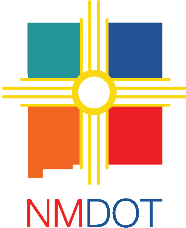 Heading 1Lorem ipsum dolor sit amet, consectetur adipiscing elit. Donec dictum velit sed vestibulum elementum. Sed vitae magna blandit, vulputate lacus et, molestie dui. Donec in auctor diam, eu consequat turpis. Nam a nisl est. Pellentesque vulputate quis lacus ut blandit. Etiam interdum rhoncus orci, vitae ultrices nisl condimentum eu. Integer ut vestibulum augue. Quisque in erat quis lectus congue elementum eget sed purus. Nulla placerat vitae lectus id volutpat. Aliquam erat volutpat.Pellentesque at tellus lacus. Suspendisse finibus mi vel urna volutpat, ac elementum est tincidunt. Vestibulum et augue vel libero rhoncus pharetra. Phasellus feugiat fermentum interdum. Morbi aliquam purus augue, et luctus est scelerisque quis. Morbi vulputate, neque at ultricies elementum, lectus nulla laoreet nisi, nec posuere tellus leo et mi. Praesent mauris tortor, faucibus sit amet ornare vitae, molestie sit amet nunc. Donec dignissim enim vel massa dapibus, quis pretium neque imperdiet.Lorem ipsum dolor sit amet, consectetur adipiscing elit. Donec dictum velit sed vestibulum elementum. Sed vitae magna blandit, vulputate lacus et, molestie dui. Donec in auctor diam, eu consequat turpis. Nam a nisl est. Pellentesque vulputate quis lacus ut blandit. Etiam interdum rhoncus orci, vitae ultrices nisl condimentum eu. Integer ut vestibulum augue. Quisque in erat quis lectus congue elementum eget sed purus. Nulla placerat vitae lectus id volutpat. Aliquam erat volutpat.Lorem ipsum dolor sit amet, consectetur adipiscing elit. Donec dictum velit sed vestibulum elementum. Sed vitae magna blandit, vulputate lacus et, molestie dui. Donec in auctor diam, eu consequat turpis. Nam a nisl est. Pellentesque vulputate quis lacus ut blandit. Etiam interdum rhoncus orci, vitae ultrices nisl condimentum eu. Integer ut vestibulum augue. Quisque in erat quis lectus congue elementum eget sed purus. Nulla placerat vitae lectus id volutpat. Aliquam erat volutpat.Heading 2Lorem ipsum dolor sit amet, consectetur adipiscing elit. Donec dictum velit sed vestibulum elementum. Sed vitae magna blandit, vulputate lacus et, molestie dui. Donec in auctor diam, eu consequat turpis. Nam a nisl est. Pellentesque vulputate quis lacus ut blandit. Etiam interdum rhoncus orci, vitae ultrices nisl condimentum eu. Integer ut vestibulum augue. Quisque in erat quis lectus congue elementum eget sed purus. Nulla placerat vitae lectus id volutpat. Aliquam erat volutpat. Lorem ipsum dolor sit amet, consectetur adipiscing elit. Donec dictum velit sed vestibulum elementum. Sed vitae magna blandit, vulputate lacus et, molestie dui. Donec in auctor diam, eu consequat turpis. Nam a nisl est. Pellentesque vulputate quis lacus ut blandit. Etiam interdum rhoncus orci, vitae ultrices nisl condimentum eu. Integer ut vestibulum augue. Quisque in erat quis lectus congue elementum eget sed purus. Nulla placerat vitae lectus id volutpat. Aliquam erat volutpat.Heading 3Lorem ipsum dolor sit amet, consectetur adipiscing elit. Donec dictum velit sed vestibulum elementum. Sed vitae magna blandit, vulputate lacus et, molestie dui. Donec in auctor diam, eu consequat turpis. Nam a nisl est. Pellentesque vulputate quis lacus ut blandit. Etiam interdum rhoncus orci, vitae ultrices nisl condimentum eu. Integer ut vestibulum augue. Quisque in erat quis lectus congue elementum eget sed purus. Nulla placerat vitae lectus id volutpat. Aliquam erat volutpat.Pellentesque at tellus lacus. Suspendisse finibus mi vel urna volutpat, ac elementum est tincidunt. Vestibulum et augue vel libero rhoncus pharetra. Phasellus feugiat fermentum interdum. Morbi aliquam purus augue, et luctus est scelerisque quis. Morbi vulputate, neque at ultricies elementum, lectus nulla laoreet nisi, nec posuere tellus leo et mi. Praesent mauris tortor, faucibus sit amet ornare vitae, molestie sit amet nunc. Donec dignissim enim vel massa dapibus, quis pretium neque imperdiet.Heading 4Lorem ipsum dolor sit amet, consectetur adipiscing elit. Donec dictum velit sed vestibulum elementum. Sed vitae magna blandit, vulputate lacus et, molestie dui. Donec in auctor diam, eu consequat turpis. Nam a nisl est. Pellentesque vulputate quis lacus ut blandit. Etiam interdum rhoncus orci, vitae ultrices nisl condimentum eu. Integer ut vestibulum augue. Quisque in erat quis lectus congue elementum eget sed purus. Nulla placerat vitae lectus id volutpat. Aliquam erat volutpat.Pellentesque at tellus lacus. Suspendisse finibus mi vel urna volutpat, ac elementum est tincidunt. Vestibulum et augue vel libero rhoncus pharetra. Phasellus feugiat fermentum interdum. Morbi aliquam purus augue, et luctus est scelerisque quis. Morbi vulputate, neque at ultricies elementum, lectus nulla laoreet nisi, nec posuere tellus leo et mi. Praesent mauris tortor, faucibus sit amet ornare vitae, molestie sit amet nunc. Donec dignissim enim vel massa dapibus, quis pretium neque imperdiet.Heading 5Lorem ipsum dolor sit amet, consectetur adipiscing elit. Donec dictum velit sed vestibulum elementum. Sed vitae magna blandit, vulputate lacus et, molestie dui. Donec in auctor diam, eu consequat turpis. Nam a nisl est. Pellentesque vulputate quis lacus ut blandit. Etiam interdum rhoncus orci, vitae ultrices nisl condimentum eu. Integer ut vestibulum augue. Quisque in erat quis lectus congue elementum eget sed purus. Nulla placerat vitae lectus id volutpat. Aliquam erat volutpat.Figure 1: Figure Example 1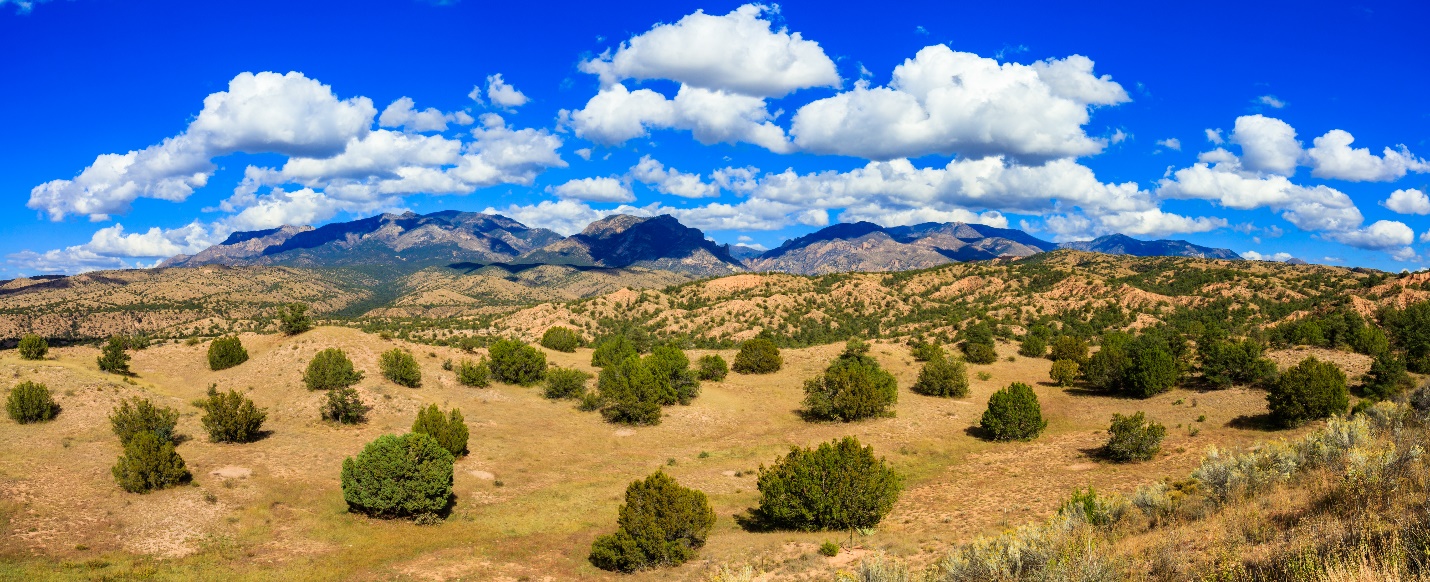 Table 1: Top Heading TableTable 2: Top and Side Heading TableFigure 2: Figure Example 2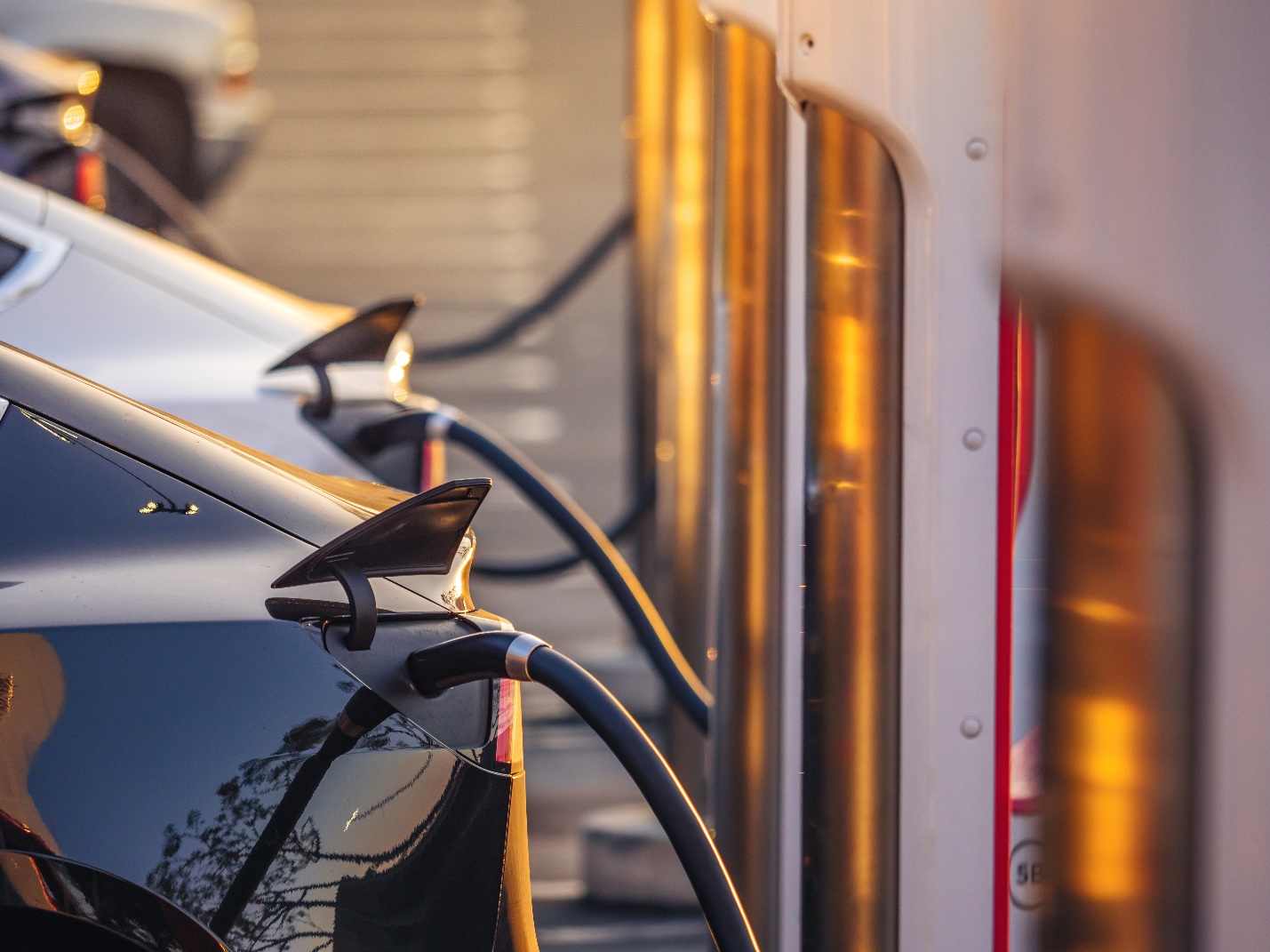 Figure 3: Full Size Map Example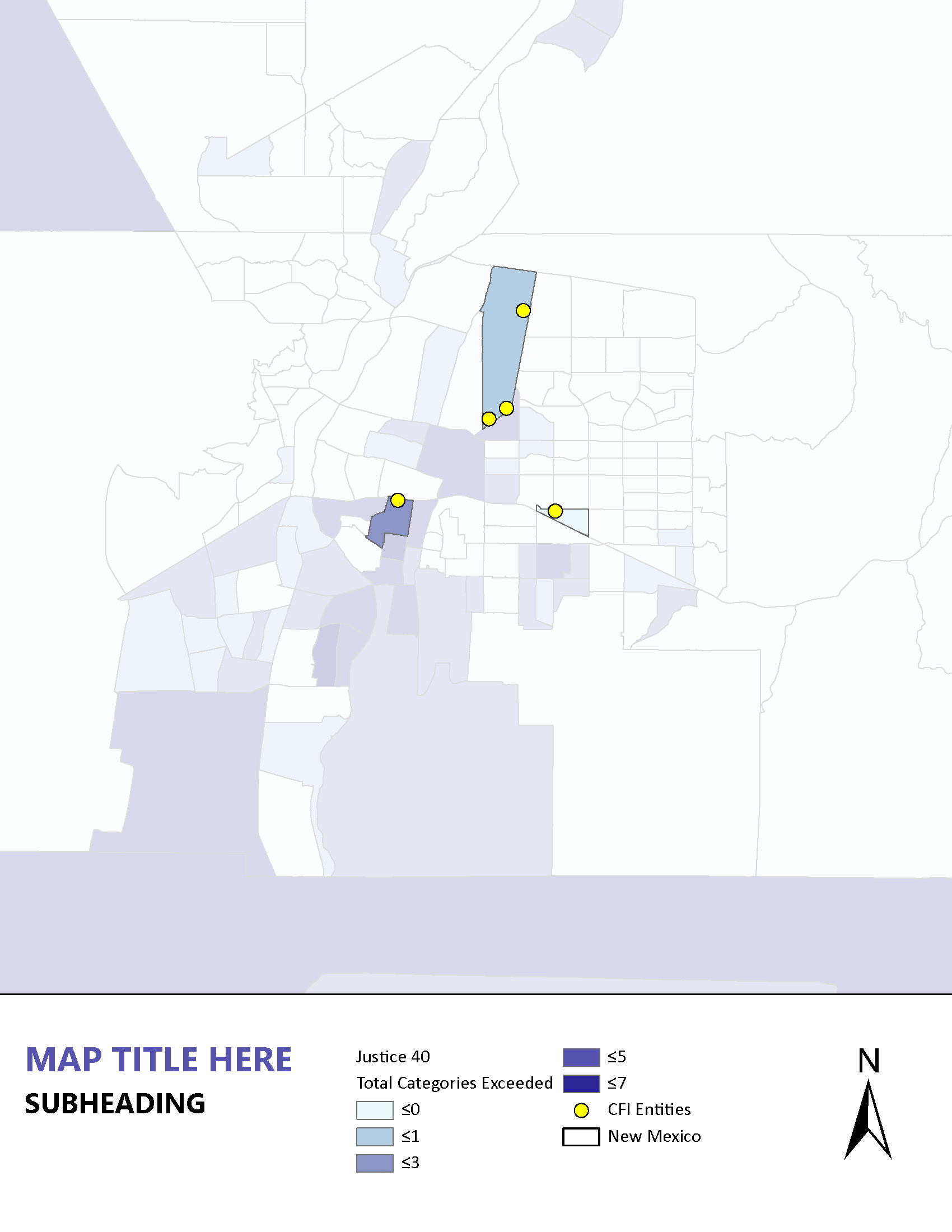 Lorem ipsum dolor sit amet, consectetur adipiscing elit. Donec dictum velit sed vestibulum elementum. Sed vitae magna blandit, vulputate lacus et, molestie dui. Donec in auctor diam, eu consequat turpis. Nam a nisl est. Pellentesque vulputate quis lacus ut blandit. Etiam interdum rhoncus orci, vitae ultrices nisl condimentum eu. Integer ut vestibulum augue. Quisque in erat quis lectus congue elementum eget sed purus. Nulla placerat vitae lectus id volutpat. Aliquam erat volutpat.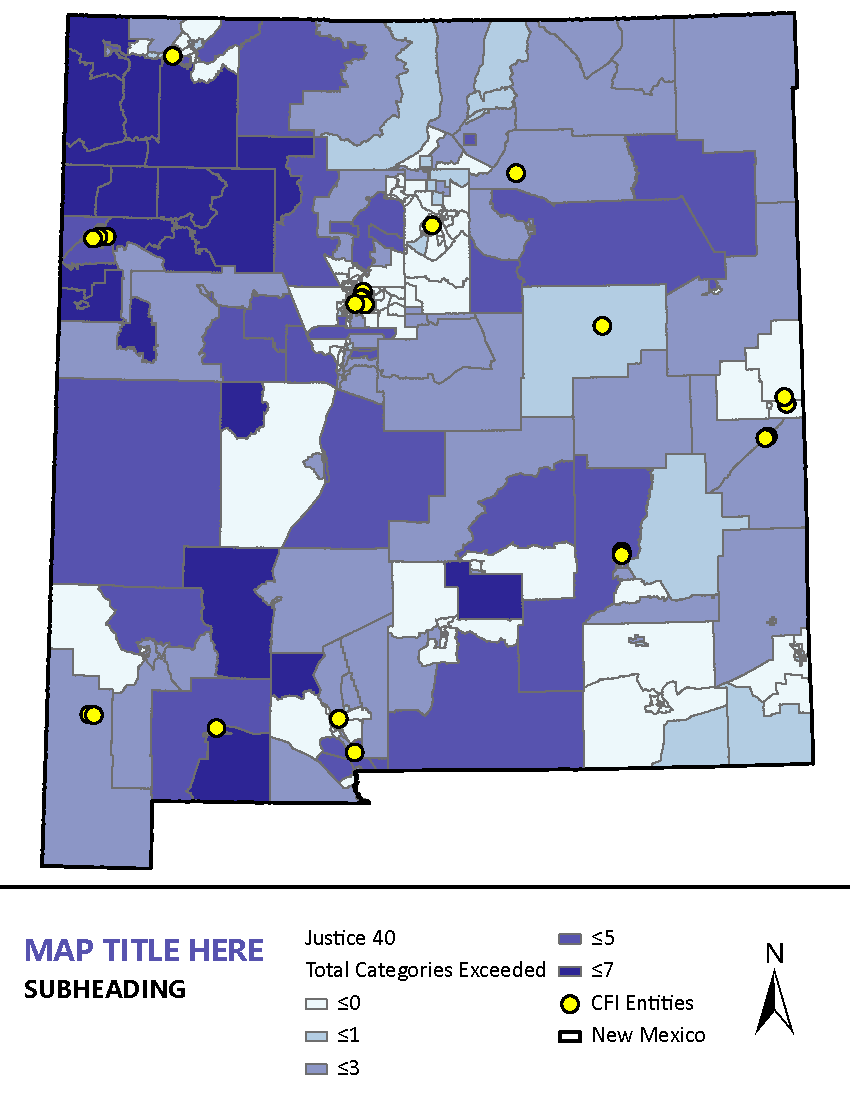 Lorem ipsum dolor sit amet, consectetur adipiscing elit. Donec dictum velit sed vestibulum elementum. Sed vitae magna blandit, vulputate lacus et, molestie dui. Donec in auctor diam, eu consequat turpis. Nam a nisl est. Pellentesque vulputate quis lacus ut blandit. Etiam interdum rhoncus orci, vitae ultrices nisl condimentum eu. Integer ut vestibulum augue. Quisque in erat quis lectus congue elementum eget sed purus. Nulla placerat vitae lectus id volutpat. Aliquam erat volutpat.NOTE: Lorem ipsum dolor sit amet, consectetur adipiscing elit. Donec dictum velit sed vestibulum elementum. Sed vitae magna blandit, vulputate lacus et, molestie dui. Donec in auctor diam, eu consequat turpis. Nam a nisl est. Pellentesque vulputate quis lacus ut blandit. Etiam interdum rhoncus orci, vitae ultrices nisl condimentum eu. Integer ut vestibulum augue. Quisque in erat quis lectus congue elementum eget sed purus. Nulla placerat vitae lectus id volutpat. Aliquam erat volutpat.Appendix